ЧЕРКАСЬКА ОБЛАСНА РАДАГОЛОВАР О З П О Р Я Д Ж Е Н Н Я06.12.2022                                                                                       № 366-рПро преміювання керівникапідприємства спільної власностітериторіальних громадсіл, селищ, міст Черкаської областіВідповідно до статті 55 Закону України «Про місцеве самоврядування
в Україні», Положення про умови і розміри оплати праці керівників підприємств спільної власності територіальних громад сіл, селищ, міст Черкаської області, затвердженого розпорядженням голови обласної ради 
від 30.12.2016 № 380-р (зі змінами), враховуючи дані звіту про виконання фінансового плану комунального підприємства «Аптека № 182» Черкаської обласної ради за ІІІ квартал 2022 року та пропозицію підприємства про фінансову можливість:1. Дозволити виплатити ЛІТВІНОВІЙ Ніні Дмитрівні, завідувачу комунального підприємства «АПТЕКА № 182» Черкаської обласної ради, премію за ІІІ квартал 2022 року в розмірі 100 % посадового окладу із фонду оплати праці.2. Контроль за виконанням розпорядження покласти на управління об’єктами спільної власності територіальних громад області виконавчого апарату обласної ради.Голова									А. ПІДГОРНИЙ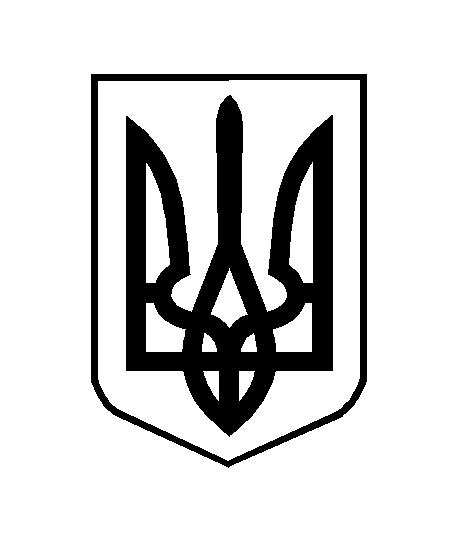 